водой согласно гигиеническим требованиям.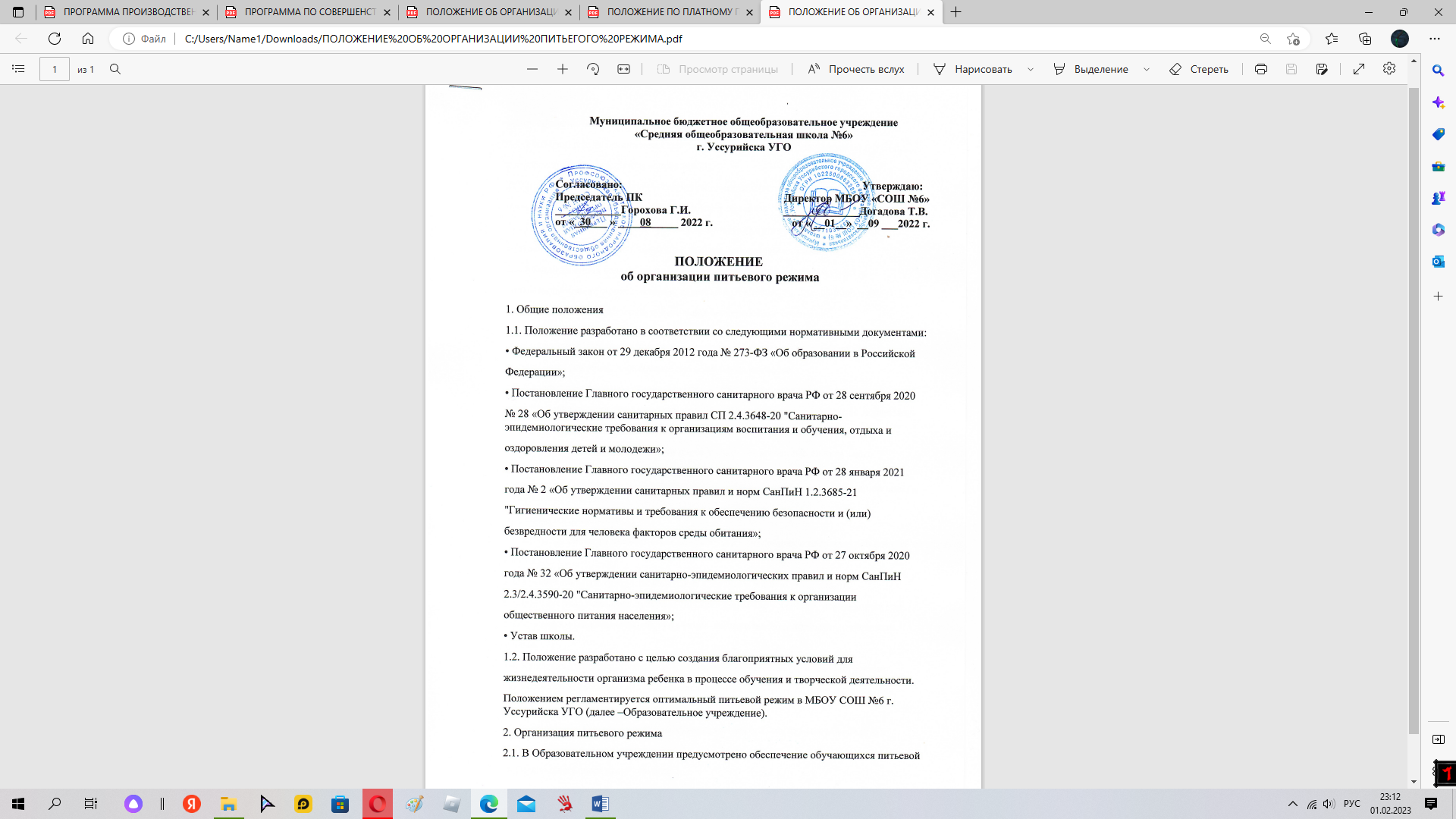 2.2. Питьевой режим организован через пользование кулером (диспенсером) с водой, расфасованной в емкости (бутилированной).2.3. Для обучающихся обеспечен свободный доступ к питьевой воде в течение всего времени их пребывания в образовательном учреждении.2.4. При организации питьевого режима используются одноразовые стаканчики, контейнеры для сбора использованной посуды одноразового применения.2.5. Бутилированная вода, используемая для употребления, имеет документы, подтверждающие ее происхождение, качество и безопасность. Замена емкостей с водой производится систематически, обеспечивая бесперебойное снабжение.2.6. Для безопасной организации питьевого режима в соответствии с санитарно-гигиеническими нормами и правилами проводится дезинфекция (промывка) устройств раздачи воды (кулеров, диспенсеров) не реже 1 раза в полгода.2.7. Кулеры (диспенсеры) устанавливаются в классных комнатах.2.8. Установка кулеров (диспенсеров) производится в местах, где аппарат не подвержен попаданию прямых солнечных лучей, вдали от приборов отопления.2.9.  В Образовательном учреждении назначаются ответственные лица за заказ, получение, хранение и утилизацию воды, а также соблюдение санитарно-гигиенических норм и правил организации питьевого режима с использованием бутилированной воды и одноразовых стаканов. 3. Правила безопасности3.1. Кулер (диспенсер) предназначен для работы в помещениях с температурой воздуха от 10 до 38°С.3.2. Устанавливается кулер (диспенсер) на твердую и ровную поверхность.3.3. Недопустима установка кулеров (диспенсеров) возле устройств, находящихся под электрическим напряжением, обогревающей техники или под прямыми солнечными лучами.3.4. Кулер (диспенсер) разрешается использовать согласно настоящей Инструкции:• не устанавливать на кулер (диспенсер) какие-либо предметы, которые при падении могут быть не безопасны для детей;• при механических нагрузках краны кулера (диспенсера) могут быть повреждены, поэтому оберегать их от ударов;• не наливать в аппарат горячую воду;• не оставлять приемную часть кулера (диспенсера) открытой, чтобы в середину не попали пыль или насекомые;• обслуживание кулера (диспенсера) и его санитарная обработка должны проводиться только специалистом фирмы поставщика/специализированной организации;• при перестановках кулера (диспенсера) с водой желательно не наклонять его больше чем на 45 градусов.3.5. В случае неиспользования кулера (диспенсера) на протяжении длительного периода времени (от нескольких недель и более) требуется:• поставить в известность ответственное лицо;• удалить бутыль с водой;• слить холодную воду через кран холодной воды;• слить воду из крана, предназначенного для горячей воды, через сливную пробку;• просушить кулер (диспенсер) в течение суток;• установить пробку в сливной штуцер;• упаковать кулер (диспенсер) в коробку (целлофановый пакет, стрейч пленку).3.6. Потребителям необходимо информировать ответственное лицо о неприятном запахе, вкусе воды, о зеленом налете в бутылке, помутнении воды.3.7. Ответственное лицо следит за указанным на крышке бутылки сроком годности и не употреблять просроченный продукт, периодически очищает поверхность кулера (диспенсера) от пыли, пятен, а также протирает краны и промывает поддон для стекания воды.3.8. Запрещается:• человеку с инфекционными заболеваниями в целях защиты воды брать воду из аппарата, менять бутылки и производить санитарную обработку;• пропускать через аппарат жидкости, не предусмотренные производителем (воду из-под крана, кипяченую воду и т.п.);• самостоятельно чинить аппарат;• использовать бутылку из-под воды или аппарат в качестве подставки.• ломать аппарат;• выливать жидкость в накопитель;• перемещать аппарат вместе с бутылкой, ставить на бок;• распылять вещества вблизи аппарата, использовать ароматические и абразивные материалы для очистки внешних сторон аппарата;• устанавливать бутылку с защитной наклейкой на крышке;• использовать кулер (диспенсер) для других целей кроме осуществления питьевого режима.